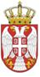 	Република СрбијаОСНОВНА ШКОЛА „КРАЉ ПЕТАР  I“        Ниш, Војводе Путника бр. 1           Број: 610-423/2020- 04        Датум: 20. 03. 2020. годинеНа основу Одлуке о проглашењу ванредног стања („Службени гласник РС”бр. 29/2020), Уредбе о организовању рада послодаваца за време ванредног стања („Службени  гласник РС” број 31/2020), одлука Владе Републике Србије, препорука Института за јавно здравље Србије „Др Милан Јовановић Батут” и Светске здравствене организације, члана 192, а у вези са чл. 55, 56, и 179. став 3. тачка 8) Закона о раду („Сл. гласникРС”, бр. 24/2005, 61/2005, 54/2009, 32/2013, 75/2014, 13/2017 - одлука УС, 113/2017 и 95/2018 – аутентично тумачење), и чланом 463. Статута Основне школе „Краљ Петар I“ Ниш (дел. бр. 610–1033/9–2019–04 од 27. 06. 2019. године), Школски  одбор Основне школе „Краљ Петар I“ , дана 20.03.2020. године доноси:ПРАВИЛНИК О ОРГАНИЗАЦИЈИ РАДА 
ОСНОВНЕ ШКОЛЕ „КРАЉ ПЕТАР I“ НИШ 
ТОКОМ ТРАЈАЊА ВАНРЕДНОГ СТАЊА ЗБОГ ЗАРАЗНЕ БОЛЕСТИ COVID-19 („КОРОНАВИРУС”) И ПОСТУПАЊУЗАПОСЛЕНИХ И ЛИЦА НА СТРУЧНОЈ ПРАКСИ  Члан 1.Овим правилником уређује се организација рада Основне школе „Краљ Петар I“ Ниш  током трајања ванредног стања и поступање запослених, лица на стручној пракси, родитеља односно других законских заступника (у даљем тексту: родитељ) и трећих лица у циљу свођења на најмању могућу меру могућности оболевања и преношења вируса COVID-19 код запослених, лица на стручној пракси, родитеља и трећих лица.Члан 2.Како би се у највећој могућој мери онемогућило оболевање и преношења вируса COVID-19 код запослених, лица на стручној пракси, родитеља и трећих лица, Основна школа „Краљ Петар I“ Ниш (у даљем тексту:Школа) ће реорганизовати радно време и применити мере здравствене заштите садржане у препорукама Института за јавно здравље Србије „Др Милан Јовановић Батут” и Светске здравствене организације.Члан 3.На радним местима васпитач припремног предшколског програма,  наставник разредне наставе у продуженом боравку, наставник разредне наставе, наставник предметне наставе, стручни сарадник-библиотекар, стручни сарадник-педагог, стручни сарадник-психолог и педагошки асистент, биће организован рад од куће уз обезбеђивање одговарајућих техничких услова од стране Школе, а у складу са одлуком Школе којом се утврђује организовање радног времена током трајања ванредног стања.Члан 4.Секретар школе, дипломирани економиста за финансијко-рачуноводствене послове и референт за финансијско-рачуноводствене послове обављаће послове у просторијама Школе по потреби  у периоду од 8 до 11 часова, док ће преостали део радног времена радити од куће, уз обезбеђивање одговарајућих техничких услова од стране Школе, а у складу са одлуком Школе којом се утврђује организовање радног времена током трајања ванредног стања.Када не раде у просторијама Школе , запослени из става 1. овог члана ће своје послове обављати од куће пуно радно време или до окончања пуног радног времена, када су део радног времена радили у просторијама Школе.Члан 5.Када не раде у просторијама Школе, већ раде од куће, запослени наведени у члану  3. и 4.  Правилника дужни су да се јаве на позив директора Школе или и да дођу у просторије Школе, како би обављали послове у просторијама Школе. Имајући у виду околности, које могу настати због ванредног стања, у изузетним непредвиђеним ситуацијама запослени може бити позван да ради у просторијама Школе по налогу директора Школе и онда када није у обавези да ради од куће или у просторијама Школе, према распореду свог радног времена.При доношењу одлуке из претходног става директор ће имати у виду радна места на којима запослени из члана 3. и 4. раде, могућност да се конкретни послови обављају од куће, као и дали спадају у категорије становништва угрожене од вируса COVID-19 („коронавирус”) у складу са одлукама и препорукама надлежнихоргана и институција.Запослени из члана 3. и 4. Правилника, који раде у просторијама Школе послове ће обављати уз предузимање здравственио-хигијенских мера, које су садржане члану 5. Правилника, као и уз организацију рада спроведену на основу одлуке директора која треба на најмању могућу меру да сведе могућност оболевања и преношења другима корона вируса.Члан 6.Запослени распоређени на радном месту домара/мајстора одржавања и чистача (у даљем тексту:остали запослени) биће подељени у више група по распореду који ће бити достављен запосленима.Распоред радног времена за сваку групу утврдиће директор Школе или секретар Школе и исти доставити запосленима путем телефонског позива или путем друштвених мрежа најкасније осам сати пре отпочињања рада, а у изузетним ситуацијама и сат времена пре отпочињања рада, када о распореду радног времена могу бити обавештени и путем телефонског позива.Члан 7.Када не раде у просторијама Школе, запослени који раде у групама наведеним у члану  6. Правилника  дужни су да се јаве на позив директора Школе или секретара Школе и да дођу у просторије Школе, како би обављали послове у просторијама Школе. Имајући у виду околности, које могу настати због ванредног стања, у изузетним непредвиђеним ситуацијама запослени може бити позван да ради у просторијама Школе по налогу директора Школе или секретара Школе и онда када није у обавези да у просторијама Школе, према распореду свог радног времена.При доношењу одлуке из претходног става директор ће имати у виду да ли запослени, спада у категорије становништва угрожене од вируса COVID-19 („коронавирус”) у складу са одлукама и препорукама надлежних органа и институција.Запослени, који раде у просторијама Школе послове ће обављати уз предузимање здравствено-хигијенских мера, које су садржане члану 5. Правилника, као и уз организацију рада спроведену на основу одлуке директора која треба на најмању могућу меру да сведе могућност оболевања и преношења другима корона вируса.Члан 8.Док бораве у просторијама Школе, као и при доласку и одласку из просторија Школе запослени, лица на стручној пракси, родитељи и трећа лица су дужни да:Одржавају удаљеност од најмање два метра једни од других у разговору приликом социјалних интеракција;избегавају контакт са свима који показују симптоме респираторних обољења попут кашљања, кијања, бола у грлу, повишенетелеснетемпературе;чешће перу руке сапуном и водом минимум 20 секунди а нарочито:пре доласка у просторије Послодавца и након одласка из просторија Послодавца;након сваких сат времена проведених у просторијама Послодавца;издувавања носа, кијања и кашљања;пре и након физичког додира са другим лицима;пре јела;пре и наконтретирања ране или посекотине;након употребе тоалета;након контакта са животињама, храном за животиње или животињским излучевинама;након одлагања отпада;на сваких сат времена проветравају радне просторије;у ситуацијама када није могуће прање  руку одржавају хигијену руку коришћењем гела, који садржи 70% алкохола или другог одговарајућег средства за дезинфекцијуруку;прекрију уста и нос приликом кашљања и кијања надлактицом, како би уста и нос остали чисти, или да кашљу и кијају у папирнумарамицу, коју ће након тога бацити и одмах потом опрати руке;избегавају додиривање лица, очију, уста и носа;запослени на одржавању хигијене и запослени распоређени на пословима домара/мајстора одржавања дужни су да користе заштитне рукавице и заштитне маске.Школа ће обезбедити одговарајућа средства за спровођење мера из члана 5. Правилника, као и одвијање процеса рада у просторијама Школе, који треба да омогући стварање услова за спровођење мера из члана 5.Члан 9.Уколико се запослени не придржавају мера из члана 5.Правилника учиниће повреду радне дисциплине у смислу члана 179. став 3. тачка 8) Закона о раду постојаће основ за њихову дисциплинску одговорност.Члан 10.Ради заштите здравља родитеља, трећих лица, запослених и лица на стручној пракси, запослени и лица на стручној пракци у Школи неће присуствовати семинарима, трибинама стручним и научним скуповима на које су се пријавили, неће се пријављивати на нове семинаре, трибине, научне и стручне скупове нити ће бити упућивани на службена путовања у земљи, осим у случају преке потребе.Случај преке потребе дефинише се појединачним актом Школе уз детаљно образложење, а у складу са одлукама и препорукама надлежних органа и институција.Ради заштите здравља деце, родитеља и запослених, упис деце ради похађања припремног предшколског програма и упис у први разред (у даљем тексту:упис) обављаће се путем посебног мејла који ће бити објављен на сајту Школе. За родитеље који немају техничких могућности да пошаљу мејл, упис ће се вршити уз примењивање здравствено-хигијенских мера.Члан 11.На видним местима у просторијама Школе, а посебно на улазним вратима, испред тоалета, кухиње и на вратима свих канцеларија биће истакнут извод из члана 5. Правилника.Родитељима и трећим лицима биће и усмено предочено којих мера из члана 5. Правилника ће морати да се придржавају током боравка у просторијама Школе.Члан 12.Овај правилник ступа на снагу даном објављивања на огласној табли Школе и интернет страници Школе, и престаје да важи даном окончања ванредног стања због заразне болести COVID-19.Невена Станишић, председник Школског одбораОбјављено на огласној табли дана:23. 03. 2020. године.